связанные с определением кадастровой стоимостиНа основании обращения ***, поступившего 20.11.2019г., приводим разъяснения относительно определения кадастровой стоимости объекта недвижимости с кадастровым номером 57:25:0020705:120.Общие сведения:2.  Кадастровая  стоимость объекта недвижимости определена на основании следующей информации:2.1.  О характеристиках объекта недвижимости, с использованием которых была определена его кадастровая стоимость:2.2. О рынке недвижимости:2.3. Перечень  ценообразующих факторов, использованных для определения кадастровой   стоимости  объекта  недвижимости,  их  значения  и  источники сведений о них:2.4. Кадастровая   стоимость   объекта   недвижимости   определена  в соответствии со следующей методологией:3. Иная информация по запросу заявителя: нет.РОССИЙСКАЯ ФЕДЕРАЦИЯ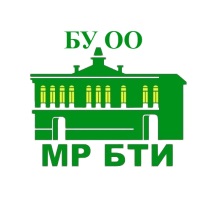 БЮДЖЕТНОЕ УЧРЕЖДЕНИЕОРЛОВСКОЙ ОБЛАСТИМЕЖРЕГИОНАЛЬНОЕ БЮРОТЕХНИЧЕСКОЙ  ИНВЕНТАРИЗАЦИИ( БУ ОО «МР БТИ»)Ленина ул, д. 25, Орел, 302028 тел./факс: (486-2) 40-99-99e-mail: nedvijimost@orel.ru,  http://www.orelbti.ruРазъяснения № 87№ п/пНаименование показателяЗначение, описание1.1Кадастровая стоимость, руб.869 527,251.2Дата, по состоянию на которую определена кадастровая стоимость (дата определения кадастровой стоимости)01.01.2019 г.1.3Реквизиты отчета об итогах государственной кадастровой оценки, составленного в соответствии со статьей 14 Федерального закона от 3 июля 2016 г. № 237-ФЗ «О государственной кадастровой оценке» Отчет № 1/2019 от 07.09.2019 г. об итогах государственной кадастровой оценки объектов недвижимости, расположенных на территории Орловской области 1.4Полный электронный адрес размещения отчета об итогах государственной кадастровой оценки в информационно-телекоммуникационной сети «Интернет»https://rosreestr.ru/wps/portal/p/cc_ib_portal_services/cc_ib_ais_fdgko/!ut/p/z1/04_Sj9CPykssy0xPLMnMz0vMAfIjo8zi3QNNXA2dTQy93UOdzAwcPQO8nMI8nQ0MDMz1w9EUBBqaAxU4ehsaG7obGPgb6keRph9DAUi_AQ7gaADUH4VmBaoLnI0IKAA5kZAlBbmhEQaZnooANTW-bQ!!/p0/IZ7_GQ4E1C41KGUB60AIPJBVIC0080=CZ6_GQ4E1C41KGUB60AIPJBVIC0007=MEcontroller!null==/?restoreSessionState=true&action=viewProcedure&id=8341&showRep=true 1.5Сведения о работнике бюджетного учреждения, созданного субъектом Российской Федерации и наделенного полномочиями, связанными с определением кадастровой стоимости, подготовившем отчет об итогах государственной кадастровой оценкиДавыдова Е.Н., Жигунова Е.А., Бурмистрова О.Н., Новиков А.Н., Косенкова Н.А., Громова Е. Н. (Таблица 1, стр. 15-17 Отчета Том 1) 1.6Реквизиты акта определения кадастровой стоимости, составленного в соответствии со статьей 16 Федерального закона от 3 июля 2016 г. № 237-ФЗ «О государственной кадастровой оценке»-1.7Сведения о работнике бюджетного учреждения, созданного субъектом Российской Федерации и наделенного полномочиями, связанными с определением кадастровой стоимости, определившем кадастровую стоимость в соответствии со статьей 16 Федерального закона от 3 июля 2016 г. № 237-ФЗ «О государственной кадастровой оценке»-1.8Дата внесения сведений о кадастровой стоимости в Единый государственный реестр недвижимости-1.9Дата подачи заявления об оспаривании кадастровой стоимости, по результатам рассмотрения которого определена кадастровая стоимость по решению комиссии по рассмотрению споров о результатах определения кадастровой стоимости или по решению суда-1.10Дата начала применения кадастровой стоимости, в том числе в случае изменения кадастровой стоимости по решению комиссии по рассмотрению споров о результатах определения кадастровой стоимости или по решению суда01.01.2020 г.1.11Сведения об органе, его местонахождении, официальном сайте в информационно-телекоммуникационной сети «Интернет», адресе электронной почты, контактных телефонах, в который следует обращаться в отношении исчисления налогов, исчисляемых от кадастровой стоимости объекта недвижимостиМежрайонная инспекция Федеральной налоговой службы №8 по Орловской области; Орловская область, г. Орёл, Московское шоссе, д. 119; тел. 8-800-222-22-22;https://www.nalog.ru/rn57/ifns/imns57_01/№ п/пНаименование показателяЗначение, описание2.1.1Кадастровый номер объекта недвижимости57:25:0020705:1202.1.2Вид объекта недвижимости (земельный участок, здание, сооружение, помещение, машино-место, объект незавершенного строительства, единый недвижимый комплекс, предприятие как имущественный комплекс или иной вид)Здание2.1.3Адрес объекта недвижимостиОрловская обл., г. Орел, ул. Комсомольская, д. 2872.1.4Описание местоположения объекта недвижимостиОбъект расположен в Заводском районе города Орла. Хорошая транспортная доступность. Окружающая недвижимость: объекты торгового и складского назначения,  «Южный» рынок.2.1.5Площадь (для земельного участка, здания, помещения или машино-места) или иная основная характеристика (протяженность, глубина, глубина залегания, площадь, объем, высота, площадь застройки - для сооружения, объекта незавершенного строительства) объекта недвижимости3242.1.6Категория земель, к которой относится земельный участок, если объектом недвижимости является земельный участок-2.1.7Вид разрешенного использования объекта недвижимостиСклад (по документам склад)2.1.8Назначение (для зданий, сооружений, помещения, единого недвижимого комплекса, предприятия как имущественного комплекса), проектируемое назначение (для объектов незавершенного строительства) объекта недвижимостиНежилое2.1.9Этажность объекта недвижимости12.1.10Материал наружных стен объекта недвижимостиИз прочих материалов2.1.11Обременения (ограничения) объекта недвижимости, использованные при определении кадастровой стоимостиПубличных обременений (ограничений), которые должны учитываться при определении кадастровой стоимости согласно п. 1.11 Методических указаний, не зарегистрировано2.1.12Степень готовности объекта незавершенного строительства в процентах-2.1.13Иные сведения об объекте недвижимости, использованные при определении кадастровой стоимости-№ п/пНаименование показателяЗначение, описание2.2.1Сегмент рынка объектов недвижимости, к которому отнесен объект недвижимостиПроизводственная деятельность (в состав данного сегмента входят производственные и складские объекты)2.2.2Краткая характеристика особенностей функционирования сегмента рынка объектов недвижимости, к которому отнесен объект недвижимости (с указанием на страницы отчета об итогах государственной кадастровой оценки, где содержится полная характеристика сегмента рынка объектов недвижимости, в том числе анализ рыночной информации о ценах сделок (предложений) в таком сегменте, затрат на строительство объектов недвижимости)Сегмент рынка «Производственная деятельность» представлен такими помещениями, как: бывшие хлебные комбинаты, пекарни, заводы, нефтебазы, элеваторы, торговые базы, перерабатывающие заводы, ангары, и другие. Как правило, такая недвижимость располагается в удалении от центральных частей города, имеет умеренную транспортную доступность и все необходимые коммуникации. Производственные объекты недвижимости мало востребованы по своему прямому назначению и чаще всего используются под склады. Полная характеристика данного сегмента рынка представлена в п. 4.3.10.2.3  Отчета об итогах государственной кадастровой оценки Том 1, стр. 170-1722.2.3Характеристика ценовой зоны, в которой находится объект недвижимости, в том числе характеристика типового объекта недвижимостиЦеновое зонирование сегмента "Производственная деятельность" не проводилось № п/пНаименованиеЗначениеИсточник2.3.1Год ввода в эксплуатацию (для моделирования физического износа) 19871) Отчет о ГКО Орловская область\2. Результаты определения КС\2.2 ОКС\2.2.1 Значения ЦФ для ОКС\ЦФ 7 группа2) Отчет о ГКО Орловская область\2. Результаты определения КС\2.3 Промежуточные расчеты\2.3.2 ОКС\Расчет ОКС Гр.7 2.3.2Класс конструктивной системыКС-61) Отчет о ГКО Орловская область\2. Результаты определения КС\2.2 ОКС\2.2.1 Значения ЦФ для ОКС\ЦФ 7 группа2) Отчет о ГКО Орловская область\2. Результаты определения КС\2.3 Промежуточные расчеты\2.3.2 ОКС\Расчет ОКС Гр.73) Раздел 1.1.1.1.1  Отчета об итогах государственной кадастровой оценки Том 3, стр. 7-92.3.3Местоположение (для моделирования внешнего устаревания)г. Орел. Размер внешнего устаревания - 0%1) Отчет о ГКО Орловская область\2. Результаты определения КС\2.2 ОКС\2.2.1 Значения ЦФ для ОКС\ЦФ 7 группа2) Отчет о ГКО Орловская область\2. Результаты определения КС\2.3 Промежуточные расчеты\2.3.2 ОКС\Расчет ОКС Гр.73) Отчет о ГКО Орловская область\2. Результаты определения КС\2.3 Промежуточные расчеты\2.3.2 ОКС\Расчет Вн.У для Гр. 7,10 и 0305, 0306, 0307№ п/пНаименование показателяЗначение, описание2.4.1Примененные подходы при определении кадастровой стоимости объекта недвижимости с обоснованием их выбораЗатратный подход (наличие достоверной информации, позволяющей определить затраты на воспроизводство либо замещение объекта оценки) 2.4.2Примененные методы оценки при определении кадастровой стоимости объекта недвижимости с обоснованием их выбораПрименен метод моделирования в рамках затратного подхода. Методические указания о государственной кадастровой оценке, утвержденные Приказом Минэкономразвития России от 12.05.2017 г. № 226, не предусматривают иных методов оценки объектов капитального строительства в рамках затратного подхода2.4.3Способ определения кадастровой стоимости объекта недвижимости (массовая или индивидуальная оценка в отношении объектов недвижимости) с обоснованием его выбораМассовая (в связи с приоритетом данного способа согласно п. 1.3 Методических указаний)2.4.4Модель определения кадастровой стоимости объекта недвижимости с обоснованием ее выбора-2.4.5Сегмент объектов недвижимости, к которому относится объект недвижимости, с обоснованием его выбораСегмент 4 «Предпринимательство» в соответствии с фактическим разрешенным использованием2.4.6Группа (подгруппа) объектов недвижимости, к которой относится объект недвижимости, с обоснованием ее выбораГруппа 7 «Объекты производственного назначения, за исключением передаточных устройств и сооружений». Подгруппа 0727 «Здания ангарного типа».Группировка производится в соответствии с индивидуальными характеристиками объекта.2.4.7Краткое описание последовательности определения кадастровой стоимости объекта недвижимостиПоследовательность определения кадастровой стоимости:1. Группировка (выбор группы, подгруппы объекта недвижимости); 2. Выбор подхода и метода оценки; 3. Определение ценообразующих факторов; 4. Определение удельной стоимости смоделированного типового объекта для группы расчета как среднее значение по полю значений подобных объекту оценки аналогов, выбранных из нормативной базы; 5. Определение суммы затрат на замещение объекта оценки; 6. Определение прибыли предпринимателя; 7. Моделирование величин износа и устареваний; 8. Определение стоимости объекта капитального строительства путем суммирования затрат на создание этого объекта и прибыли предпринимателя и вычитания их физического износа и устареваний.Оценщик /Н.А. Косенкова/Начальник отдела ГКО/Е.Н. Давыдова/Заместитель директора/С.Г. Оганесян/И.о. директора БУ ОО «МР БТИ»/И.И. Кожокар/